TP-LINK 2020届提前批校园招聘——“UP”计划学长交流会时间：6月1日 14:00-16:00地点：东南大学九龙湖校区李文正图书馆馨园茶社TP-LINK关键词【智慧大平台】智慧未来：TP-LINK，是国家首批高新技术企业之一。我们拥有完善的研发体系，对新兴技术有独到的见解；我们始终坚持自主研发，致力于打造最优秀的网络产品。大视野：TP-LINK拥有4大研发基地，21个大陆业务办事处，40+个海外子公司，产品应用于170+个国家；我们更是AEO高级认证企业——中国海关最高信用级别。不止路由器：TP-LINK≠路由器。TP-LINK产品涵盖以太网、无线局域网、宽带接入、电力线通信、安防监控，在既有的传输、交换、路由等主要核心领域外，正大力扩展智能家居、智能楼宇、人工智能、云计算、边缘计算、数据存储、网络安全、工业互联网等领域。【薪福有保障】更好的薪酬，配上更好的你：具有竞争力的薪酬、年度调薪、丰厚年终奖、五险一金和重疾险，还有年休假工龄假，让你可以既有面包也有诗和远方；守护你，不仅是成就更是责任：人才安居补贴、深圳户口、免费班车、免费过渡住宿、免费体检、餐补、结婚红包、过节费加过节礼品，让你即使身在他乡亦如家乡；你的未来，普联携手相伴：一对一带教制度、普联大学、专利奖、有才奖、给力奖、体育活动、旅游加各类活动经费，让你可以骄傲地说，“我来自TP，我将去往更好的未来。”【简单好氛围】平实做事：低调踏实是TP人特有的品质，在这里，从不炒作，极少公关，没有水军。一旦下定决心，我们便大方地勇往直前。纯净为人：在这里，关系简单、沟通顺畅、效率奇高，职场关系so easy。不用分心，只需要享受在工作中的充实与温暖。关于“UP”计划“UP”的全称为Unlock Potential,我们寻找能力突出、潜能无限的技术人才，加入正在发生巨大变革的网络通信行业，共同迎接世界级技术挑战，共创下一个繁华。参与“UP”计划不仅可快人一步积攒面试经验，更可在面试过程中与公司技术大牛交谈，了解前沿技术，发现并释放自己的潜能！另外，“UP”计划会发出大量SP/SSP offer，不仅薪资会有一定增幅，更可优先选择研发方向和资深大牛担任导师哦，赶紧加入吧！应聘须知招聘对象：2020届毕业生应聘流程：网申——网上测评——专业面试——综合面试——offer发放网申时间：5月23日——6月9日22:00。面试流程：面试流程根据职位不同会有差异，从一面到offer发放所需时间在10天左右。 应聘方式：网申地址：http://hr.tp-link.com.cn（每人只允许申请1个职位）招聘职位五、了解更多TP-LINK校招公众号：TP-LINK校园招聘TP-LINK校招咨询邮箱：campus@tp-link.com.cn（该邮箱不接收简历投递）欢迎浏览TP-LINK官方网站：http://www.tp-link.com.cn/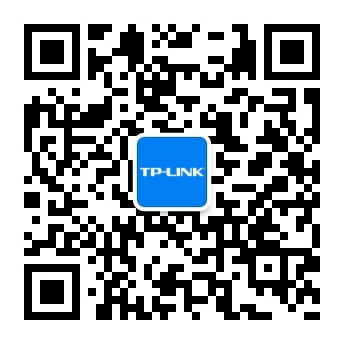 类别类别招聘职位学历专业要求工作地点研发岗软件软件工程师（深圳）本科及以上电子、通信、计算机、网络工程、软件工程等相关专业深圳研发岗软件软件工程师（杭州）本科及以上电子、通信、计算机、网络工程、软件工程等相关专业杭州研发岗软件算法工程师（深圳）本科及以上计算机、通信、图像处理、数学、信号处理、模式识别、光学仪器等相关专业深圳研发岗软件算法工程师（杭州）本科及以上计算机、通信、图像处理、数学、信号处理、模式识别、光学仪器等相关专业杭州研发岗软件云计算开发工程师（深圳）本科及以上计算机、软件工程、通信工程、电子工程等相关专业深圳研发岗软件云计算开发工程师（杭州）本科及以上计算机、软件工程、通信工程、电子工程等相关专业杭州研发岗软件IT软件工程师本科及以上计算机等相关专业深圳研发岗硬件系统设计硬件工程师（深圳）本科及以上通信等理工类相关专业深圳研发岗硬件系统设计硬件工程师（杭州）本科及以上通信等理工类相关专业杭州研发岗硬件射频工程师（深圳）本科及以上微波、无线电、电子、通信等相关专业深圳研发岗硬件射频工程师（杭州）本科及以上微波、无线电、电子、通信等相关专业杭州研发岗硬件天线工程师本科及以上电磁场、微波、通信等相关专业深圳研发岗测试系统测试工程师（深圳）本科及以上电子、通信、计算机、网络工程等相关专业深圳研发岗测试系统测试工程师（杭州）本科及以上电子、通信、计算机、网络工程等相关专业杭州研发岗测试云计算测试工程师（深圳）本科及以上计算机、软件工程等相关专业深圳研发岗测试云计算测试工程师（杭州）本科及以上计算机、软件工程等相关专业杭州产品岗产品工程师（国内市场）产品工程师（国内市场）本科/硕士理工类及文理通识类专业深圳产品岗产品工程师（国际市场）产品工程师（国际市场）本科及以上计算机、通信、电子等相关专业深圳